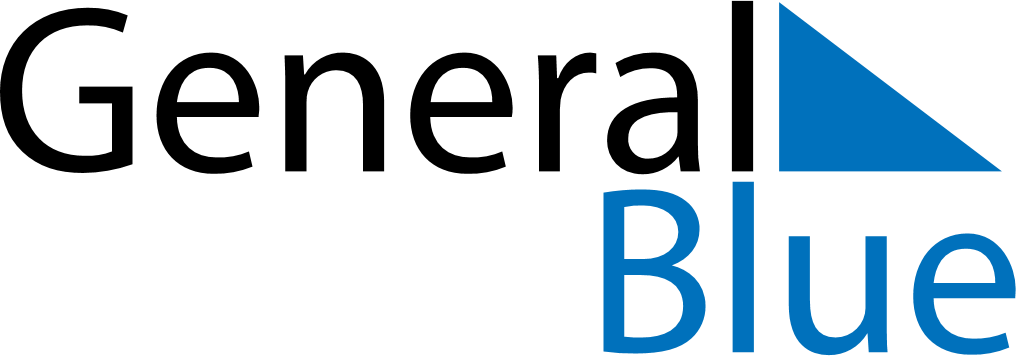 January 2024January 2024January 2024January 2024January 2024January 2024Sala, Vaestmanland, SwedenSala, Vaestmanland, SwedenSala, Vaestmanland, SwedenSala, Vaestmanland, SwedenSala, Vaestmanland, SwedenSala, Vaestmanland, SwedenSunday Monday Tuesday Wednesday Thursday Friday Saturday 1 2 3 4 5 6 Sunrise: 8:55 AM Sunset: 2:57 PM Daylight: 6 hours and 2 minutes. Sunrise: 8:55 AM Sunset: 2:59 PM Daylight: 6 hours and 4 minutes. Sunrise: 8:54 AM Sunset: 3:00 PM Daylight: 6 hours and 6 minutes. Sunrise: 8:53 AM Sunset: 3:02 PM Daylight: 6 hours and 8 minutes. Sunrise: 8:53 AM Sunset: 3:03 PM Daylight: 6 hours and 10 minutes. Sunrise: 8:52 AM Sunset: 3:05 PM Daylight: 6 hours and 13 minutes. 7 8 9 10 11 12 13 Sunrise: 8:51 AM Sunset: 3:07 PM Daylight: 6 hours and 15 minutes. Sunrise: 8:50 AM Sunset: 3:09 PM Daylight: 6 hours and 18 minutes. Sunrise: 8:49 AM Sunset: 3:10 PM Daylight: 6 hours and 21 minutes. Sunrise: 8:48 AM Sunset: 3:12 PM Daylight: 6 hours and 24 minutes. Sunrise: 8:47 AM Sunset: 3:14 PM Daylight: 6 hours and 27 minutes. Sunrise: 8:46 AM Sunset: 3:16 PM Daylight: 6 hours and 30 minutes. Sunrise: 8:44 AM Sunset: 3:19 PM Daylight: 6 hours and 34 minutes. 14 15 16 17 18 19 20 Sunrise: 8:43 AM Sunset: 3:21 PM Daylight: 6 hours and 37 minutes. Sunrise: 8:41 AM Sunset: 3:23 PM Daylight: 6 hours and 41 minutes. Sunrise: 8:40 AM Sunset: 3:25 PM Daylight: 6 hours and 45 minutes. Sunrise: 8:38 AM Sunset: 3:27 PM Daylight: 6 hours and 49 minutes. Sunrise: 8:37 AM Sunset: 3:30 PM Daylight: 6 hours and 52 minutes. Sunrise: 8:35 AM Sunset: 3:32 PM Daylight: 6 hours and 56 minutes. Sunrise: 8:33 AM Sunset: 3:34 PM Daylight: 7 hours and 1 minute. 21 22 23 24 25 26 27 Sunrise: 8:31 AM Sunset: 3:37 PM Daylight: 7 hours and 5 minutes. Sunrise: 8:30 AM Sunset: 3:39 PM Daylight: 7 hours and 9 minutes. Sunrise: 8:28 AM Sunset: 3:42 PM Daylight: 7 hours and 13 minutes. Sunrise: 8:26 AM Sunset: 3:44 PM Daylight: 7 hours and 18 minutes. Sunrise: 8:24 AM Sunset: 3:47 PM Daylight: 7 hours and 22 minutes. Sunrise: 8:22 AM Sunset: 3:49 PM Daylight: 7 hours and 27 minutes. Sunrise: 8:20 AM Sunset: 3:52 PM Daylight: 7 hours and 32 minutes. 28 29 30 31 Sunrise: 8:17 AM Sunset: 3:54 PM Daylight: 7 hours and 36 minutes. Sunrise: 8:15 AM Sunset: 3:57 PM Daylight: 7 hours and 41 minutes. Sunrise: 8:13 AM Sunset: 3:59 PM Daylight: 7 hours and 46 minutes. Sunrise: 8:11 AM Sunset: 4:02 PM Daylight: 7 hours and 51 minutes. 